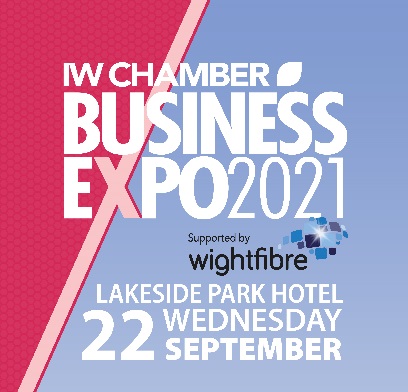 IW Chamber Booking Form
Business Name:
Please note that you can only promote one business per stand, which is the company name as stated on this booking form.Billing Address: YOUR EXHIBITOR LISTING IN EXPO 2021 PROGRAMMECompany Name: 
Website:Text for Line listing (up to 300 characters):First Preference Stand Number: 
Cost: £Second Preference Stand Number:
Cost: £Please note that due to high interest it may not always be possible for you to be allocated your first stand preference. All stand numbers will be confirmed via email. (All prices exclude VAT)Please let us know if you need the following:
Table 		Y/N
Electricity 		Y/N
All tables will be provided with a white tableclothIf you do not require a table please describe the stand or any other materials that you intend to bring:
CONTACT INFORMATIONContact Name: 
(This is the person who will be responsible for all communication prior to the event and the contact on the day)Contact Phone: Contact Email:Please give the names of staff who will be attending on the day:
This information will be used for your exhibitor name badges supplied on the day.Company Logo - Please send a high-res copy of your logo to chamber@iwchamber.co.uk along with this form.BOOK AN AD IN THIS YEAR’S EXPO PROGRAMME - £100 +vatPromote your business by booking a quarter page display advert for inclusion in the programme. Advert dimensions are 190mm x 60mm (landscape)
I/We agree to the Expo 2021 Terms & Conditions*
On receipt of this booking form you will receive confirmation of your booking and an invoice. All stands are sold on first come first served basis. Bookings remain provisional until full payment is made. By completing this booking form you are agreeing to the Expo 2021 Terms & Conditions. Full Expo 2021 Terms & Conditions can be found in the Exhibitor Manual.I/We AgreeName:
Position:
Date: